PAULA DRURY VETERINARY PHYSIOTHERAPY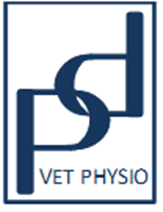 MSc Veterinary Physiotherapy BSc (hons) Physiotherapy ACPAT (Cat A) MCSPPHYSIOTHERAPY REQUEST FORMClient DetailsPatient DetailsThe above owner has requested a physiotherapy assessment/treatment for their horse. Veterinary Permission: Signature                                        Print                                        Date:Please supply any relevant history:Please return this form via email to pdvetphysio@hotmail.co.ukThank you, 	Paula DruryName: Email: Address: Contact Numbers: Home: Mobile:Name: Age: Sex: Breed: Owner Comments: Owner Comments: Owner Comments: Name of Practice: Name of Practice: Address of Practice: Address of Practice: Telephone: Email: 